Reči Maha Sambodhi Dharma Sangha Gurua (22. Feb 2015) 22. фебруар 2015.   Nikakav autoritet u bilo kom svetu nema pravo da bude protiv istinske Dharme jer u pravo vreme na sve prigovore Univerzum reaguje.Maitriya Mangalam  Translated by: Vesna i Aleksandra  http://maitriya.info/sr/news/181/reci-maha-sambodhi-dharma-sangha-gurua-22-feb-2015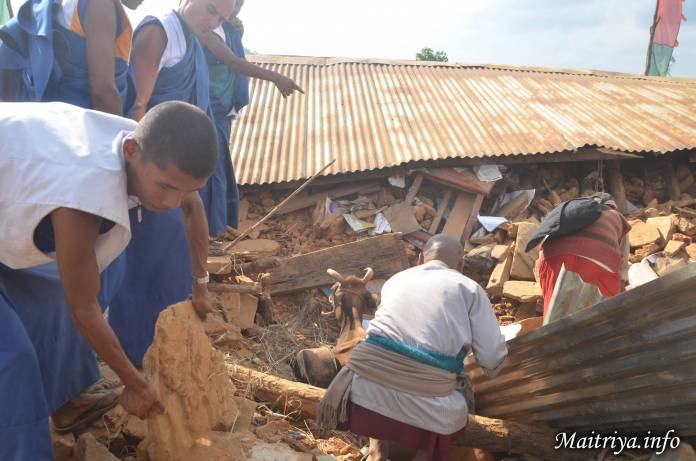 